ПРЕДУПРЕЖДЕНИЕОБ ОПАСНОМ ПРИРОДНОМ ЯВЛЕНИИ По прогнозу филиала ФГБУ Северное УГМС «Центр по гидрометеорологии и мониторингу окружающей среды Республики Коми», в период с 24 февраля по 1 марта 2018 года на территории республики ожидается аномально холодная погода со среднесуточными температурами воздуха на 12-17°С ниже климатической нормы (норма -12...-19°С). 	Ожидается, что в ночные часы минимальная температура воздуха будет понижаться до -27...-35°С, в отдельных районах до -37...-42°С.В соответствии с прогнозом гидрометеорологического явления возможны следующие риски возникновения ЧС и происшествий: увеличение количества техногенных пожаров в жилом секторе, на социально-значимых объектах и объектах др. назначения, обусловленные нарушениями в работе электроэнергетических систем, неосторожным обращением с огнем, увеличения нагрузки на электросети (увеличение использования различного рода обогревательных устройств);нарушение электроснабжения в населенных пунктах, на социально-значимых объектах и объектах др. назначения, обусловленный износом оборудования, обрывами линий электропередач,увеличения нагрузки на электросети (увеличение использования различного рода обогревательных устройств);ДТП, возможно с гибелью людей, на трассах федерального и местного значения по причине ухудшения видимости;риск обморожения населения;авариина объектах ЖКХ по причине изношенности оборудования, производимыми ремонтными работами и испытаниями, повышенного давления на теплосети.Главное управления МЧС России по Республике Коми рекомендует:Населению:Сократить время нахождения на открытом воздухе, не выходить без особой необходимости на улицу и ограничить прогулки детей. Во время протапливания печей не допускать их перекала. Для обогрева помещений используйте только бытовые электроприборы промышленного производства. Не перегружайте электрическую сеть. Одевайтесь многослойно и в натуральные ткани.Не пейте спиртного - алкогольное опьянение вызывает большую потерю тепла. Как только на прогулке вы почувствовали переохлаждение или замерзание конечностей, необходимо как можно скорее зайти в любое теплое место - магазин, кафе, подъезд - для согревания и осмотра потенциально уязвимых для обморожения мест. Не снимайте на морозе обувь с обмороженных конечностей - они распухнут и вы не сможете снова одеть обувь. Необходимо как можно скорее дойти до теплого помещения. Если замерзли руки - попробуйте отогреть их под мышками. Если у вас заглохла машина вдали от населенного пункта или в незнакомой для вас местности, лучше оставаться в машине, вызвать помощь по телефону или ждать, пока по дороге пройдет другой автомобиль. Прячьтесь от ветра - вероятность обморожения на ветру значительно выше.Напоминаем:- при возникновении любой чрезвычайной ситуации необходимо срочно позвонить в службу спасения по телефону "01". Владельцам мобильных телефонов следует набрать номер "101" или "112";- в Главном управлении МЧС России по Республике Коми круглосуточно функционирует телефон доверия: 8(8212) 29-99-99.ДОЛЖНОСТНЫМ ЛИЦАМ:организовать оповещение (информирование) населения о прогнозируемом гидрометеорологическом явлении и рисках возникновения чрезвычайных ситуаций и происшествий, а также о необходимых правилах поведения;организовать доведение через оперативного дежурного единой дежурно-диспетчерской службы (далее – ЕДДС) муниципального образования (далее - МО) штормового предупреждения и рекомендаций до взаимодействующих служб и организаций, в том числе служб экстренного реагирования (01,02,03,04), служб жизнеобеспечения населения (электросети, водоканал, теплосети, котельные и др.), потенциально опасных объектов, дорожных служб, автотранспортных предприятий, социально-значимых объектов (лечебно-профилактические учреждения, школы, дет.сады, дома престарелых, дома-интернаты и др.), глав поселений;организовать контроль готовности сил и средств к реагированию на возможные ЧС и контроль со стороны ЕДДС МО за выполнением службами и организациями комплекса превентивных мероприятий по снижению риска возникновения ЧС и уменьшению их последствий;организовать доведение штормового предупреждения, рисков возникновения ЧС и мер безопасности до организаторов и участников мероприятий с массовым сосредоточением людей в зоне действия прогнозируемого гидрометеорологического явления, в случае проведения таковых мероприятий на территории МО;до 16.00 21.02.2018 направить представителей (оперативные группы) администрации МО на социально-значимые объекты и объекты жизнеобеспечения населения с целью проверки резервных источников питания, запасов ГСМ и готовности персонала данных объектов к проведению необходимых мероприятий, с указанным персоналом провести инструктажи;организовать проверку готовности пунктов временного размещения населения;организовать постоянный мониторинг гидрометеорологической обстановки в период действия неблагоприятного явления;организовать непрерывный сбор, анализ и обмен по линии дежурно-диспетчерских служб информацией по обстановке в период действия прогнозируемого неблагоприятного явления. Обеспечить представление докладов и донесений ЕДДС МО в ОДС ФКУ «ЦУКС ГУ МЧС России по Республике Коми» согласно регламенту;уточнить вопросы готовности стационарных пунктов обогрева и пунктов питания на трассах федерального, регионального и местного значения, а также наличия и объемов смеси и реагентов для отсыпки дорожного полотна;организовать проведение дополнительных инструктажей по охране труда при работе в условиях низких температур;организовать проведение дополнительных занятий по оказанию первой помощи при обморожениях;организовать проверку экипировки личного состава подразделений в целях предупреждения обморожений;в целях недопущения обморожения личного состава, ограничить его нахождение на открытом воздухе;при необходимости ввести установленным порядком соответствующие режимы функционирования для органов управления и сил муниципального звена Коми республиканской подсистемы РСЧС и обеспечить проведение предусмотренных для соответствующего режима функционирования мероприятий.Информацию о выполненных мероприятиях в соответствии с прогнозом, также о составе сил и средств, находящихся в готовности к реагированию на возможные ЧС, представлять в ОДС ФКУ «ЦУКС ГУ МЧС России по Республике Коми» по линии ОД ЕДДС МО установленным порядком.Выполнение комплекса вышеуказанных мероприятий осуществлять на весь период действия природного явления.Заместитель начальника Главного управления (по защите, мониторингу и предупреждению ЧС) – начальник управления гражданской защитыполковник                                                                                                        Н.В. СеменовСписок рассылки направленного прогноза:Дежурный администрации Главы Республики Коми;Председатель КЧС и ОПБ Республики Коми;Государственный Совет Республики Коми;Главы (руководители) администраций муниципальных образований городских округов, муниципальных районов Республики Коми; Министерство инвестиций, промышленности и транспорта Республики Коми;Министерство природных ресурсов и охраны окружающей среды Республики Коми;Министерство строительства и дорожного хозяйства Республики Коми;Министерство энергетики, жилищно-коммунального хозяйства и тарифов Республики Коми;Министерство здравоохранения Республики Коми;Министерство образования, науки и молодежной политики Республики Коми;Министерство сельского хозяйства и потребительского рынка Республики Коми;Министерство культуры, туризма и архивного дела Республики Коми;Прокуратура Республики Коми;Следственное управление Следственного комитета Российской Федерации по Республике Коми;Министерство внутренних дел по Республике Коми;Комитет Республики Коми гражданской обороны и чрезвычайных ситуаций;УФСИН России по Республике Коми;Управление Федеральной службы войск национальной гвардии РФ по Республике Коми;ЦССИ ФСО России в Республике Коми;ФГУП «ГЦСС» Управления специальной связи по Республике Коми;Начальники и ЦППС МПСГ Республики Коми;Оперативные дежурные ЕДДС, руководители органов управления ГО и ЧС муниципальных образований городских округов, муниципальных районов Республики Коми;ГКУ РК «Управление ППС и ГЗ»;Отряды ГКУ «СПАС-КОМИ»;Сыктывкарский ПСО – филиал СЗ РПСО МЧС России, Воркутинский АКАСЦ МЧС России;МКУ «ПАСС г. Сыктывкара»;Ухтинский военизированный горноспасательный отряд – филиал ФГУ «АСФ «Северо-Восточная противофонтанная военизированная часть»;Отдельный горноспасательный отряд Печорского бассейна – филиал ФГУП «Военизированная горноспасательная часть»ФКУ «Центр ГИМС МЧС России по Республике Коми»;Сыктывкарское линейное управление МВД России на транспорте;Управление ГИБДД МВД по Республике Коми;Управление государственного автодорожного надзора по Республике Коми Федеральной службы по надзору в сфере транспорта;ФКУ Упрдор «Прикамье»;АО «Комиавиатранс»;ГАУ РК «Коми лесопожарный центр»;ГБУ РК «Территориальный центр медицины катастроф Республики Коми»;Сосногорский регион Северной железной дороги – филиала ОАО «РЖД»;Сольвычегодский регион Северной железной дороги – филиала ОАО «РЖД»;Филиал ПАО «МРСК Северо-Запад» «Комиэнерго»;Филиал ПАО «ФСК ЕЭС» - Северное ПМЭС;Коми филиал ПАО «Ростелеком»;Филиал АО «СО ЕЭС» Коми РДУ;Филиал ПАО «Т Плюс»;АО «Транснефть – Север»;ООО «Газпром трансгаз Ухта»;ООО «ЛУКОЙЛ – Коми»;ФГБУ «Печоро-Илычский государственный природный биосферный заповедник»;ФГБУ «Национальный парк «Югыд Ва»;ГБУ РК «Центр по ООПТ».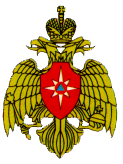 МЧС РОССИИГЛАВНОЕ УПРАВЛЕНИЕ МИНИСТЕРСТВА РОССИЙСКОЙ ФЕДЕРАЦИИ ПО ДЕЛАМ ГРАЖДАНСКОЙ ОБОРОНЫ, ЧРЕЗВЫЧАЙНЫМ СИТУАЦИЯМ И ЛИКВИДАЦИИ ПОСЛЕДСТВИЙ СТИХИЙНЫХ БЕДСТВИЙПО РЕСПУБЛИКЕ КОМИ(Главное управление МЧС Россиипо Республике Коми)ул. Советская, . Сыктывкар, 167983тел. (8212) 24-51-00, факс 24-43-25;«телефон доверия» (8212) 29-99-99E-mail: gurk@gukomi.ru21.02.2018№ 323(руководителям по списку)